MASS INTENTIONSSunday, Sept. 10th    (5:00 p.m.) ✞Freda & Fredick MichaelSeptember 13th  ✞Paul BelizeSeptember 15th Vern ReichertSeptember 16th ✞Charles Puddicombe "K4J registration night is Monday,  September 12 at 7 pm in the church basement.  K4J is a youth ministry group for grades 1-4.  Captains Grades 5-8.  K4J meets one Thursday a month.  If you have any questions you can email k4j.stvital@gmail.com"Little Flowers Girls’ Virtue Club A club for mothers and daughters in grades one and up. Meets one Saturday a month in the church basement. 2:00 – 4:00 p.m.Learn about the Catholic Faith, Saints, and Virtues. Earn badges (optional) for each virtue as you complete tasks at home! Have fun and meet new friends, sharing time with your mom! (The program is self-run so Mom participation is requested as often as possible. :) Member workbook supplied, nominal fee to cover costs.For more information - Katarina (780) 929-1009or Maryann - shaw850@shaw.ca or (780) 929-6530The Knights of Columbus, Our Lady of the Hill Council invite all parishioners to join them after the 9 and 11 a.m. Masses on Sunday, September 18th for Pancake Breakfast.  Pancakes, sausages, eggs, strawberries an whipped cream are being served.							    Bible Study (Gospel of John )(by Scott Hahn) will be resuming soon.   To register or more information please call Claire Connell's 780 929-6479Interested in becoming Catholic? Or are you baptized and missed out on some sacraments? If so, the RCIA program is for you! The Rite of Christian Initiation of Adults (RCIA) provides an opportunity for adults thinking of joining the Church to learn more about the Catholic faith. Adult Catholics who have not been confirmed or who have not celebrated their first communion are also invited to be part of this process.  Through RCIA you journey through an engaging, challenging, enriching experience that is designed to help you come closer to God, and the Church. NEW this year to our parish, RCIA adapted for Children. This program is for children ages 6 to 15. It is offered at the same time as the adult program, making it ideal for entire families wishing to join the church.Welcome/intake night will be September 15th at 6:30 pm in the basement of the church. The program will run Thursday nights 6:30 pm to 8:30 pm from September 2016 to June 2017.  Please contact Michelle at the office prior to registration night. 780-929-854The Children's Liturgy program will run every Sunday at the 11:00 am Mass from October  until the end of June 2017. Lessons are for children ages 4-6 years old. In order for the program to run this year, we need several volunteers to help lead. All lesson plans and materials are provided. This a great way to be involved in the Parish, especially if you enjoy working with young children. For anyone interested a sign up sheet is at the back of the church.Baptism Preparation Are you expecting a child in the near future? Consider taking Baptism Preparation now while you are waiting for the birth of your son or daughter. The classes are for parents and sponsors (godparents). Attending now eliminates the need to find baby-sitters, rearrange feeding schedules etc. plus it adds to the joyful anticipation of your new arrival. The next course will be held on Monday, September 19th at 7:00 p.m.  Please call the parish office to register.First Reconciliation and First Communion First Reconciliation and First Communion both now happen in grade two.   Do you want your child to receive the Sacrament of First Reconciliation and First Communion?  Here’s how! Preparing children for a Catholic sacrament is a group effort that involves parents, St. Vital Catholic Parish, St. Andre Academy, Bellevue, Dansereau, Coloniale, BeauMeadow Schools and Ecole St. Vital. Everyone has a role! As a parent, you are the primary teacher of the faith for your child.  As you know, the sacraments are celebrated and lived in the parish. Because of this, the preparation for the celebration of the sacraments takes place in the parish. Sacramental preparation registration takes place at the parish, not at the schools.  The schools support what takes place in the home and parish and are a place for children to learn about Jesus Christ and develop a relationship with him. As a parish community we are eager to journey with your family during this very special time. Mark your calendar for the parent information night for First Reconciliation and First Communion. Mark your calendar:  September 13th  from 7-8 p.m.  in the parish basement.  At least one parent must be in attendance for this evening.  Please bring a photocopy of your child’s baptismal certificate and your $70 registration fee. (This fee covers both sacraments)The episcopal ordination of Father Bob Kasun CSB as Auxiliary Bishop of Toronto will take place on Monday, September 12, at 7 p.m. MT at St. Joseph's Basilica. His Eminence Thomas Cardinal Collins, Archbishop of Toronto, will preside as the principal ordaining Bishop, along with the Most Rev. J. Michael Miller CSB, Archbishop of Vancouver, and the Most Rev. Ronald Fabbro CSB, Bishop of London, as co-consecrators, Many other bishops and priests will participate in the celebration, as will Father Bob's parishioners from St. Alphonsus and St. Clare, his family and friends. Bishop Kasun will be joining three other auxiliary bishops who currently assist Cardinal Collins in caring for the pastoral needs of the 1.9 million faithful of the Archdiocese of Toronto.If you can't attend in person, the ordination Mass will be broadcast live on Salt + Light Television and livestreamed on the website at http://saltandlighttv.org/live, and on the Archdiocese of Edmonton website at http://caedm.ca.September 11, 2016
Twenty-fourth Sunday in Ordinary TimeWhen religious people complained that Jesus welcomed and ate with sinners, Jesus challenged them to change their image of God. Imagine God as a shepherd, abandoning 99 obedient sheep to seek the stupid one who got lost. Imagine God as a distraught woman (could religious men imagine that?), losing something and turning the house upside down to find it. Imagine God as an unconditionally forgiving father granting an unworthy son an undeserved feast. Then Jesus added a character whom religious people might imagine, even recognize, all too well. The elder son stayed home; obeyed the father’s will; then exploded with rage and judgment and refused to join his brother’s welcome-home feast. This Jubilee Year of Mercy asks, which half of Jesus’ audience do I belong to? How do I imagine God? How can I become like the searching shepherd, the sweeping woman, the forgiving father? How else can I expect a welcome to Jesus’ feast of forgiveness?Newman Theological CollegeTreasures of the Faith Seminar Series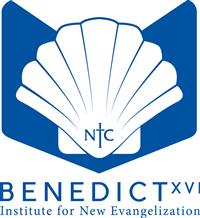 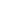 Free lunch-hour seminars in the popular “Treasures of the Faith” series begin at Newman Theological College in the week of September 19. Each series focuses either on a particular period of Church history, a particular theological theme, or a particular Catholic figure. These seminars are not for credit and are open to all -- no homework and no prior knowledge necessary! Register by contacting Reception at  780-392-2450 or reception@newman.edu. Online Faith FormationRegistration is now open for the next cycle of classes in the the Certificate in Catholic Studies (CCS), offered by the Benedict XVI Institute for New Evangelization through Newman Theological College. Fifteen different courses will begin on Monday, September 26.  All are offered online, so you can study from the comfort of home and work around your personal schedule. Each course runs five weeks and costs just $85. This program is open to adults and youth of all backgrounds and education levels.Register online at www.newman.edu/CCS. For more information, contact Sandra Talarico at 780-392-2455 or sandra.talarico@newman.edu.Worldwide Marriage Encounter is the largest pro-marriage organization in the world. Through a weekend experience, couples learn how to make their good marriage even better. They learn practical communication techniques and have an opportunity to rediscover their hopes and dreams for their marriage. Weekends are for Catholic priests and religious too -- your commitment to serve your people is similar to the commitment of a husband and wife in marriage. Weekend tools can help you see your ministry in a whole new light and connect more meaningfully with those you serve. The next Edmonton weekend is November 18-20. 
Register early – space is limited. For more information, visit www.wwme.org or contact Gavin & Nicole at 780-464-2874 or gvankup@telus.net.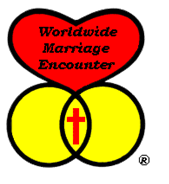 